TRIVIS - Střední škola veřejnoprávní a Vyšší odborná škola prevence kriminality 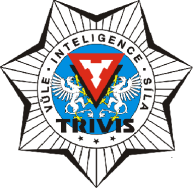 a krizového řízení Praha,s. r. o.Hovorčovická 1281/11 182 00  Praha 8 - Kobylisy OR  vedený Městským soudem v Praze, oddíl C, vložka 50353Telefon a fax: 283 911 561          E-mail : vos@trivis.cz                IČO 25 10 91 38Termíny zápočtů a zkoušek – JUDr. Karel Horák2.AVA – Právo(termín pro Ďáblice)10.12.2021  od 8:00-11:00 – uč. 2.AVA - D 17.12.2021  od 8:00-11:00 – uč. 2.AVA - D07.01.2022  od 10:00-12:00 – uč. 2.AVA - D14.01.2022  od  8:00-11:00 – uč. 2.AVA – D1.AV a 1.CV – Právo(Hovorčovická 11, Praha 8)09.12.2021  od 8:00-11:00 – uč. 1.AV 16.12.2021  od 8:00-11:00 – uč. 1.AV07.01.2022  od 8:00-10:00 – uč. 1.AV13.01.2022  od 8:00-11:00 – uč. 1.AV